ЗАНЯТОСТЬ И БЕЗРАБОТИЦА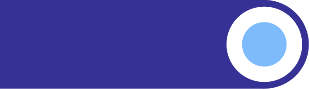 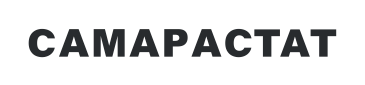 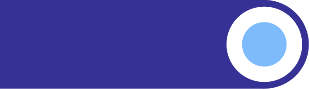 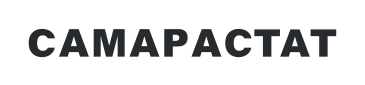 По данным выборочного обследования рабочей силы в декабре 2023 года-феврале 2024 года численность рабочей силы в возрасте 15 лет и старше составила 1675,1 тыс. человек, или 63,6% 
от общей численности населения Самарской области указанного возраста, из них 1641,8 тыс. 
человек классифицировались как занятые экономической деятельностью и 33,3 тыс. 
человек - как безработные, соответствующие критериям МОТ (т.е. не имели работы или доходного занятия, искали работу и были готовы приступить к ней в обследуемую неделю).Динамика численности рабочей силы в возрасте 15 лет и старше1. Занятость1Численность работников организацийВ феврале 2024 года среднесписочная численность работников организаций2 Самарской области составила 976,1 тыс. человек. На условиях внешнего совместительства и по договорам гражданско-правового характера для работы  в этих организациях привлекалось ещё 27,8 тыс. человек.Динамика числа замещенных рабочих мест в организацияхВ общем количестве замещенных рабочих мест в феврале 2024 года, удельный вес рабочих мест внешних совместителей составлял 1,7%; лиц, выполнявших работы по гражданско-правовым договорам – 2,0%.Число замещенных рабочих мест в организациях по видам экономической деятельности в феврале 2024 годачеловек_________________________1 В данном разделе приводятся сведения по организациям, не относящимся к субъектам малого предпринимательства, без организаций, средняя численность которых не превышает 15 человек. 2 По полному кругу организаций.2. БезработицаПо данным Министерства труда, занятости и миграционной политики Самарской области к концу марта 2024 года в органах службы занятости населения состояли на учете 7,0 тыс. не занятых трудовой деятельностью граждан, из них 6,1 тыс. имели статус безработного.Динамика численности не занятых трудовой деятельностью граждан, состоящих на учете в органах службы занятости населенияна конец месяцаНа конец марта 2024 года уровень зарегистрированной безработицы составил
0,4% от численности рабочей силы.Потребность организаций в работникахНагрузка незанятого населения, состоящего на учете в органах службы занятости населения, 
на 100 заявленных вакансий на конец марта 2024 года составила 15 человек.Динамика потребности работодателей в работниках, заявленной в органы службы занятости населенияна конец месяцаВ марте 2024 года случаев забастовок не зарегистрировано.Рабочая сила,тысяччеловекв том числев том числеУровень занятости, %Уровень безработицы, %Рабочая сила,тысяччеловекзанятыебезработныеУровень занятости, %Уровень безработицы, %202320232023202320232023ноябрь 2022 г.-январь 2023 г.1666,01627,538,561,82,3декабрь 2022 г.-февраль 2023 г.1659,41620,738,661,42,3I квартал1677,01639,837,262,12,2февраль-апрель1668,11632,335,861,82,1март-май1660,61626,434,261,52,1II квартал1665,61633,332,461,81,9май-июль1688,11655,832,362,71,9июнь-август1702,91671,431,563,31,9III квартал1708,01675,732,363,41,9август-октябрь1715,71683,032,763,71,9сентябрь-ноябрь1710,61677,533,163,51,9IV квартал1695,41662,532,962,91,9год1686,51652,833,762,52,0202420242024202420242024ноябрь 2023 г.-январь 2024 г.1682,31649,233,162,52,0декабрь 2023 г.-февраль 2024 г.1675,11641,833,362,42,0Февраль 2024 г.в % кв % кФевраль 2024 г.январю 2024 г.февралю 2023 г.Всего замещенных рабочих мест 749493100,099,9в том числе:работниками списочного состава (без внешних совместителей)721668100,099,8внешними совместителями12861100,5103,0работниками, выполнявшими работы по договорам гражданско-правового характера14964101,1101,9Всего замещенных рабочих меств том числе работникамив том числе работникамив том числе работникамиЧислозамещенныхрабочих меств % к февралю2023 г.Всего замещенных рабочих местсписочного состава (без внешних совместителей)внешними совмести-телямивыполнявшими работы по договорам гражданско-правового характераЧислозамещенныхрабочих меств % к февралю2023 г.Всего749493721668128611496499,9из них: сельское, лесное хозяйство, охота, рыболовство и рыбоводство908988438915899,9добыча полезных ископаемых198701966514560101,5обрабатывающие производства177707176462697548101,3обеспечение электрической энергией, газом и паром; кондиционирование воздуха265572624523380100,0водоснабжение; водоотведение, организация сбора и утилизации отходов, деятельность по ликвидации загрязнений965594741097298,8строительство1933519080133122103,3торговля оптовая и розничная; ремонт автотранспортных средств и мотоциклов64583626216651297103,3транспортировка и хранение622856108630589498,3деятельность гостиниц и предприятий общественного питания710869658360100,3деятельность в области информации и связи2005719294127636101,8деятельность финансовая и страховая30005239751285902101,7деятельность по операциям с недвижимым имуществом7645706633424694,5деятельность профессиональная, научная и техническая2614925441430277103,1деятельность административная и сопутствующие дополнительные услуги179771736331030494,1государственное управление и обеспечение военной безопасности; социальное обеспечение5611154712273112695,9образование94768875585745146698,1деятельность в области здравоохранения и социальных услуг8520182416215163499,7деятельность в области культуры, спорта, организации досуга и развлечений123581116276443298,4предоставление прочих видов услуг3034224314264994,2Численность не занятых трудовой деятельностью граждан, человекиз них имеют статус безработногоиз них имеют статус безработногоиз них имеют статус безработногоЧисленность не занятых трудовой деятельностью граждан, человекчеловекв % кв % кЧисленность не занятых трудовой деятельностью граждан, человекчеловекпредыдущему периодусоответствующему периоду предыдущего года20232023202320232023январь112871014193,981,7февраль10939994298,083,3март10459941794,779,9апрель9754870692,472,1май9230854298,171,3июнь9014826196,766,5июль8816815398,765,2август8484782596,063,3сентябрь8285747395,562,8октябрь8414740099,067,6ноябрь85067590102,671,2декабрь7866749598,769,4Год (в среднем за месяц)9255841271,271,220242024202420242024январь7335654287,364,5февраль7256629796,363,3март6950606996,464,4Потребностьработодателей в работниках, заявленная в органы службы занятости населения, человекНагрузка не занятого трудовой деятельностью населения на 100 заявленных вакансийНагрузка не занятого трудовой деятельностью населения на 100 заявленных вакансийНагрузка не занятого трудовой деятельностью населения на 100 заявленных вакансийПотребностьработодателей в работниках, заявленная в органы службы занятости населения, человекчеловекв % кв % кПотребностьработодателей в работниках, заявленная в органы службы занятости населения, человекчеловекпредыдущему периодусоответствующему периоду предыдущего года20232023202320232023январь40855289788февраль41166279684март45370238570апрель46525219164май48484199058июнь49139189555июль53156179452август54287169450сентябрь485701710659октябрь483521710061ноябрь474471810662декабрь44934181006220242024202420242024январь44074179461февраль46907158856март473331510065